Акционерное общество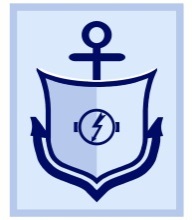 Владивостокское предприятие «Электрорадиоавтоматика»(АО ВП «ЭРА»)Россия, Приморский край, 690001, г. Владивосток, Пионерская ул., д. 1Тел.:  (423) 246-78-49,  (423) 246-77-32    Факс:  (423) 246-77-29http://www.eravlad.ru; E-mail: mail@eravlad.ruОКПО 07521653, ОГРН 1022501275455, ИНН 2504000733, КПП 253601001Анонс предстоящей процедуры закупки                                          Приложение № 2к порядку                                                                                                                                       проведения процедур закупок                                                                                                        № П2-07 Ш-0001 (версия 6.00)Уважаемые коллеги!Информируем Вас о том, что АО ВП «ЭРА» планирует проведение закупочной процедуры приобретение  работ по монтажу кондиционера системы берегового питания контейнерного типа согласно Техническому заданию (Приложение №1).Требования к предмету закупки:Базис поставки: включение транспортных  и прочих расходов в стоимость Валюта закупочной процедуры:Для резидентов РФ- Российский рубль.Требования к условиям оплаты:Оплата в рамках Договора осуществляется на основании выставленного Поставщиком счёта, в течение 15 рабочих дней со дня подписания акта выполнения пуско-наладочных работ (если Поставщик является субъектом малого и среднего предпринимательства).Оплата в рамках Договора осуществляется на основании выставленного Поставщиком счёта, в течение 60 рабочих дней, но не ранее 45 календарных дней со дня со дня подписания акта выполнения пуско-наладочных работ (если Поставщик не является  субъектом малого и среднего предпринимательства)..Прошу Вас ознакомиться с техническим заданием и плановыми требованиями к закупочной процедуре. В случае Вашей заинтересованности и возможности организации поставки, соответствующей техническому заданию и требованиям закупки, прошу предоставить Ваше предложение на ЭТП « Фабрикант».К рассмотрению также принимаются альтернативные предложения. Настоящий анонс не является официальным документом, объявляющим о начале процедуры закупки. Отказ от проведения анонсированных процедур закупок не может быть основанием для претензий со стороны Поставщиков.Информация, представленная Поставщиком в ответ на размещение анонса, не должно рассматриваться в качестве предложений для заключения договора.По организационным  и техническим вопросам прошу обращаться:Рамусь Евгений Данилович email: ramused@eravlad.ruПриложение:Техническое задание№ п/пНаименование поставляемых товаров, услугСроки поставкиЕИОбъем1Работы по монтажу кондиционера14 дней Шт.2